§808-E.  Reinstatement of registered limited liability partnership status1.  Reinstatement after revocation.  A partnership whose status as a registered limited liability partnership that was revoked before July 1, 2004 may apply to the Secretary of State for reinstatement and the reinstatement may be granted, if:A.  The Secretary of State determines that the application contains the information required under section 808‑C, subsection 1;  [PL 2003, c. 631, §67 (NEW).]B.  The application for reinstatement is accompanied by the reinstatement fee set forth in section 871, subsection 7‑A; and  [PL 2003, c. 631, §67 (NEW).]C.  The application for reinstatement is received by the Secretary of State by June 30, 2010.  [PL 2003, c. 631, §67 (NEW).][PL 2003, c. 631, §67 (NEW).]2.  Effect on partnership failing to reinstate by June 30, 2010.  A partnership that fails to meet the requirements of subsection 1 may not reinstate.[PL 2003, c. 631, §67 (NEW).]3.  Protecting limited liability partnership name after revocation.  The name of a partnership whose status as a registered limited liability partnership is revoked remains in the Secretary of State's record of limited liability partnership names and is protected for a period of 3 years following revocation.[PL 2003, c. 631, §67 (NEW).]SECTION HISTORYPL 2003, c. 631, §67 (NEW). The State of Maine claims a copyright in its codified statutes. If you intend to republish this material, we require that you include the following disclaimer in your publication:All copyrights and other rights to statutory text are reserved by the State of Maine. The text included in this publication reflects changes made through the First Regular and First Special Session of the 131st Maine Legislature and is current through November 1. 2023
                    . The text is subject to change without notice. It is a version that has not been officially certified by the Secretary of State. Refer to the Maine Revised Statutes Annotated and supplements for certified text.
                The Office of the Revisor of Statutes also requests that you send us one copy of any statutory publication you may produce. Our goal is not to restrict publishing activity, but to keep track of who is publishing what, to identify any needless duplication and to preserve the State's copyright rights.PLEASE NOTE: The Revisor's Office cannot perform research for or provide legal advice or interpretation of Maine law to the public. If you need legal assistance, please contact a qualified attorney.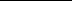 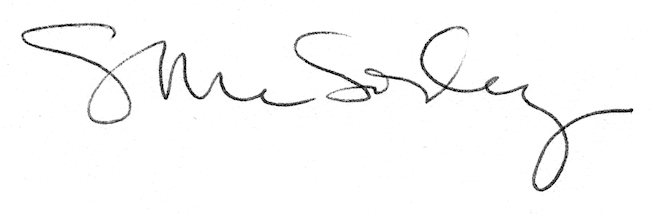 